COURSE 12: ADDITIVE MANUFACTURING FOR INDUSTRY 4.0Team: …………………………………………………………………………………………………………………………………………………Student’s name:  …………………………………………………………………………………………………………………………………                    Workshop 1 – Worksheet 1.1 Main Task:Divide in teams of 2 to 4 students and prepare a pitch presentation on one of the following subjects: S1 - Vat PhotopolymerisationS2 - Material ExtrusionS3 - Material JettingS4 – Binder JettingS5 – Powder Bed FusionS6 – Direct Energy DepositionS7 – Sheet LamiantionA minimum pitch presentation structure must contain the following mandatory topics:Functioning principle – Picture and main component identifiedMost common materialsPrecision of manufacturingQuality of parts / Mechanical and chemical characteristicsAdvantages/ disadvantagesMain application areas and product examplesPost processing steps and necessary equipment/ materialsCosts: operating, materials, equipment, etc.For the development of your pitch presentations use your lecture notes, the learning materials provided by your teacher, and the following:www.additively.com  www.manufacturingguide.com www.3dhubs.com www.sculpteo.com www.shapeways.com www.3dprint.com www.materialise.com www.3dprint.com https://www.3dpbm.com/   www.3dprintingmedia.network/ https://www.3dprintingbusiness.directory/ www.fablabconnect.com www.makerbot.com/ www.protolabs.co.uk/ www.stratasys.com The minimum requirements regarding the delivery of your pitch presentations are:Students must take turn in delivering the pitch presentationEach presenting student will answer at least one question from the audienceEach student from the auditory will ask at least one question to the presenting teamStudents should not read from the slidesSlides should contain, pictures, graphs, tables, case studies and less text.Evaluation will be done by the professor and by other teams. When grading a team, you should take into consideration the following criteria:After all presentations are over and evaluation has completed, discuss with your teacher the strengths and weaknesses of your team, and find ways to improve your performance, research methods and your information synthesis methods. To make thinks clear, based on the discussions with your teacher and other teams, complete the SWAT analysis tool provided below. 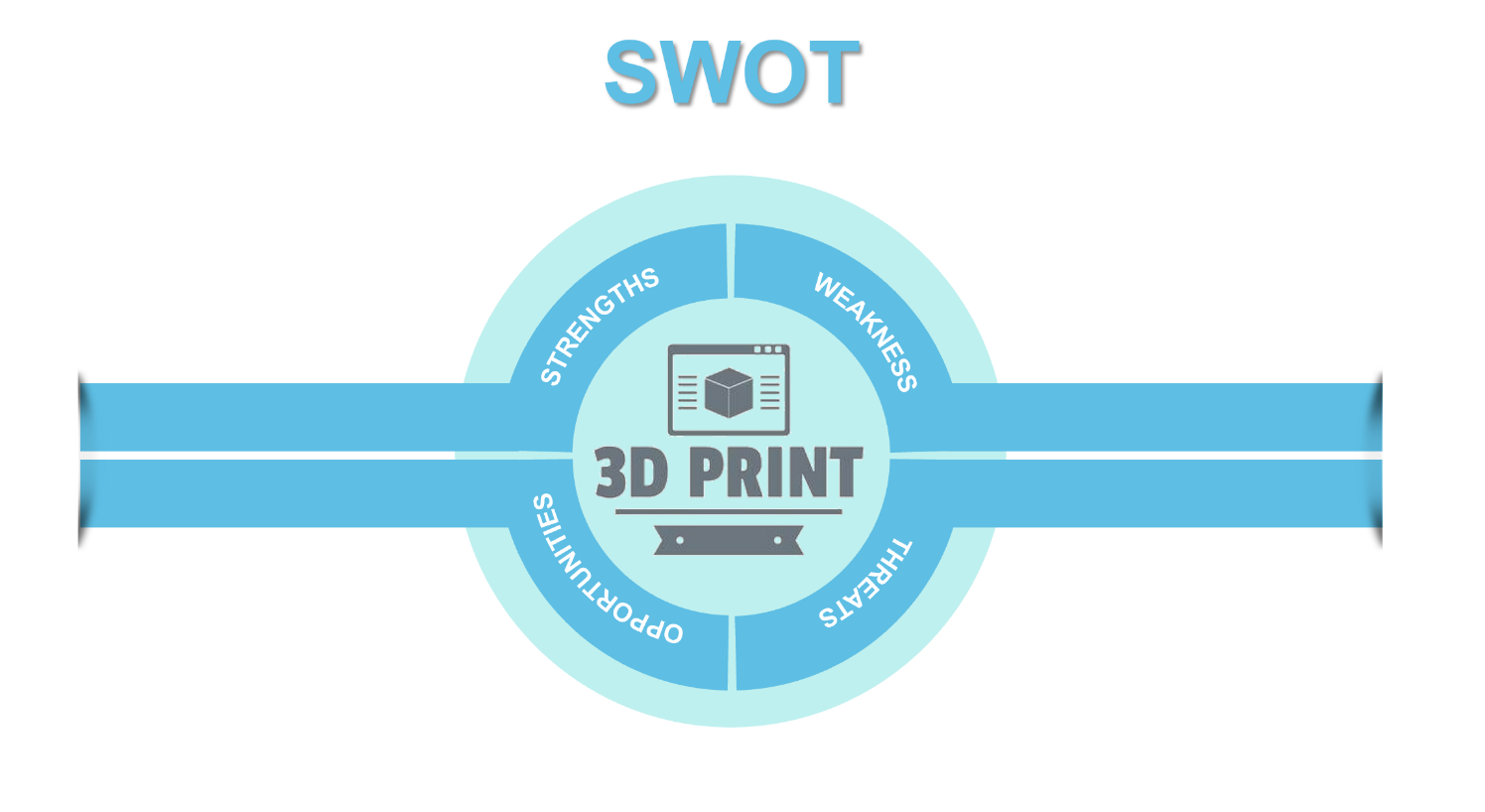 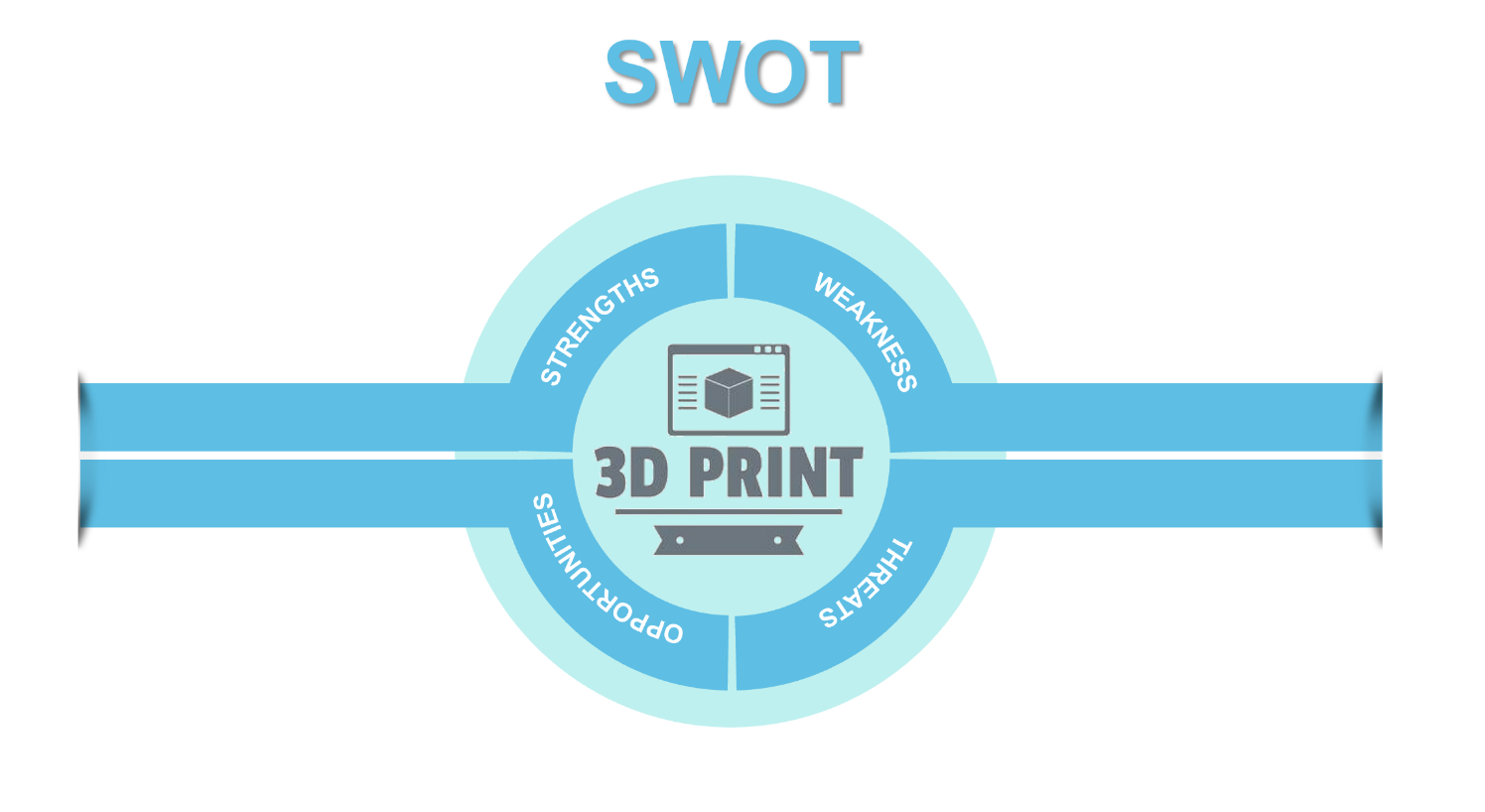 